Obésité : PhysiopathologieDéfinitionC’est un excès de matières grasses Entraînant des conséquences néfastes sur la santéDonc un surpoids n’est une obésité que si relative à un excès de masse grasseDiagnostic différentiel : athlète et sujet avec œdème Définition ≠ critèresCritèresIMC > 30 kg/m2 : correspond a un excès de masse grasse= BMIDans le régime on n’amène plus les patient à un poids précis, mais à un intervalle de poids Courbe de l’IMC : l’incidence clinique (ex de l’incidence de la mortalité) réaugmente en dessous de 18 et augmente après 27On a une courbe curvilignePourquoi on utilise cette formule ? Car elle est corrélée avec des outils de mesure de composition corporelle de référence IMC = P/T² est la formule qui est la mieux corrélée avec la méthode de référence pour appréhender au mieux la masse grasse Pour la santé, le mieux est le fond de la cuvette de la courbe Référence : 18.5 24.9Surpoids : 25 - 29.9Obésité : différents stadesI : 30-34.9II : 35-39.9III : > 40Uniquement pour ce stade on traite par la chirurgieMais elle ne change pas les habitudes alimentaires Parler de ces stades est plus éthiquement correct que ‘obésité morbide’ Mais ca ne fait pas mention de l’évolutivité < 18.5 = maigreur, que l’on peut également classer : un peu, beaucoup, énormément…Et selon l’âge ?Chez l’enfant : C’est une préoccupation car on veut intervenir le plus tôt possible pour prévenir l’obésitéOn ne peut pas appliquer l’IMC> 97e percentile de la distribution de l’IMC ?Mais percentile par rapport à quoiLa difficulté n’est pas résolue pour l’enfantChez le sujet âgé  ? On ne sait pas Pas de critères résolus pour le sujet âgéOn a une sarcopénie : perte musculaire que ne fait pas soupçonner la masse corporelle totale On peut avoir des obésités même si pas de surpoids Moins de muscles pour la mobilité requiseQuelle(s) définition(s) ?Définition médicale ? → fera parler d’obésité maladieQuestions non résolues :Seuil d’excès de matière grasse ?Pour quelle tranche d’âge ?Quels types de dépôts adipeux ?Quels phénotypes ?Quels retentissements sur la santé ?On devrait dire les maladies des TA ? → distinction un peu plus fineDéfinition sociale ?Assurance pour affecter des surprimes d’assurance vie Définition culturelle ?Selon l’époque, la norme peut différer Définition personnelle ? → Il faut donc dépasser le plan médicalDes phénotypesObésité gynoïdePréoccupation esthétiqueObésité androïde Risque CV accru On a une distribution variable Soit un excès de graisse fémoral = périphériqueOu central = abdominal = androïde Adiposité localisé  stockage de TG Les adipocytes sont plus ou moins stockeursFémoral : graisse peu mobilisable  va mal régresser par les méthodes thérapeutiquesGraisse abdominale est plus mobile : on a un apport et un export de TG  peut être mobilisé plus facilement CritèresObésité abdominale → évalue le risque CVTT > 88cm chez la femme non enceinte TT > 102 cm chez l’hommeOn peut avoir une obésité abdominale sans obésité générale On a des distributions variablesAdipositéSous cutanéePériviscéraleC’est là qu’on a une graisse métabolique : celle à laquelle est associé le plus souvent un diabète Ces adipocytes tentent d’excréter leur AG en excès  oxydés en périphérie au niveau des muscles de façon prioritaire et compétitive contre le glucose issu des féculents Donc le diabète n’est pas un excès de sucre, c’est un problème sur les sucres à cause d’un problème de graissesExplique qu’on peut faire 150 kg sans diabète et 90kg avec un diabète, tout dépend de où se trouve la graissePersonnes à 100kg plus diabétique que 70 mais dans les 100kg, ce qui compte c’est ceux qui ont de la graisse périviscérale, ceux qui ont que de la sous cutanée ne le sont pas FémoraleMammairePhysiologie très différente encore EctopiqueLà où on ne devrait pas en avoirBeaucoup chez le sujet très obèse Hépatiques : stéatosePérivasculaire ÉpicardiqueOn parle donc d’obésité au pluriel comme pour les cancersMais chaque individu a une histoire personnelle et une seule Faire apparaître 2 phasesAcquisition de la masse Quand elle est rapide, on a un facteur causal déclenchant qu’il faut rechercherTrauma : agression, chaumage, deuil Mettre des flèches sous les inflexions de la courbe : est qu’il y a eu un régime ? etcEst ce qu’on a un rebond Plateau : phase statique ou de stabilisationPrévalenceOMS7% dans le monde : 400Mestimé a 12% en 2020France (étude obepi inserm : refait des études tous les 3A)9% en 97  15% en 2012 (15.7 chez les femmes)0.3% de formes sévères (stade III) en 97  1.2 en 2012Toutes les tranches d’âge Le déséquilibre énergétiquedES/∆t = EE – (DE + EC)ES : énergie stockéeEE entrées d’énergieAlimentationDE : dépense énergétiquesPlusieurs postes de dépense énergétique EC : énergie de conversionC’est le coût du stockage : transformation des nutriments et leur stockage a un coût Différent pour les lipides et pour les glucides Mécanismes du déséquilibreEntrées d’énergiesDépenses énergétiquesLieu de stockage : le TAOn va travaille sur ces dimension pour l’obésitéModification du TANormalEn pathologie : 2 théorie possibles Hyperplasie (x° des cellules) HypertrophieHypertrophie (cellules grossissent) (lipolyse, lipogenèse)Hyperplasie Cette 2e hypothèse semble être la bonne En excès, les adipocytes croissent en taille, et à partir d’une taille critique  on va avoir un recrutement de nouvelles cellules L’hyperplasie se manifesterait secondairement à l’hypertrophie C’est important car l’hypertrophie est réversible alors que l’hyperplasie ne l’est pas, si les cellules sont accrues, ça le resteraSi hyperplasie est acquise tôt dans la vie  adiposité irréversible Taille des adipocytes en fonction de la masse grasse : courbe de type logLa sédentaritéLe déséquilibre alimentaire (alimentation augmentée)Syndrome du frigo : on est à la croisée des facteursEnfant à la maison, console, stress, terrain génétique particulier : on est à une croisée de facteur  c’est plus complexeLes déterminants du déséquilibreBiologieGénétiquesEpigénétique (à la croisée de biologie et environnement)Métaboliques : hormones (insuline, leptine)HormonauxMicrobiote intestinal : les échanges avec l’organisme est incriminé à l’acquisition d’un excès d’énergie PsychologiqueStressIntolérance à la frustrationDépressionTCASociauxSédentaritéDéséquilibre alimentaireFacteurs institutionnels (le temps de manger le midi ou non)ÉducationPrécaritéPollutionPathologieMédicamentsHormones thyroïdiennes : impliquées dans le métabolisme énergétique Hypothyroïdie : conservation de l’énergie en excès PathologiesAu fil des âgesIn utéro GénétiqueNutrition maternelleEnfance EpigénétiqueNutrition infantileConditionnementsApprentissagesStressAdolescencePubertéTroubles du comportementStressAdulteGrossesseMédicamentsPathologiesExemple de la thyroïdeFemme forte a souvent des règles perturbées : c’est une conséquence du surpoids sur la fonction ovarienne, ce n’est pas endocrinien de façon primaire PrécaritéStressSujet âgéSarcopéniePhysiopathologieAnomalie du tissu adipeuxAnomalies cellulairesAccumulation de macrophages pro-inflammatoires et  macrophages anti-inflammatoiresLes adipocytes ne sont pas inertes, on a des secrétionsAugmentation des LyOn a un vrai métabolisme cellulaire actif L’obésité est une maladie inflammatoire par des médiateurs de l’inflammation fabriqués au niveau des adipocytesLes vaisseaux à proximité sont affectés par cet environnement inflammatoireAnomalies structuralesRemaniement de la MECFibroseLe TA blanc :  une glande endocrine !Adipokines  adipocytesLeptine +++AdiponectineApélineAdipokines issues du stroma vasculaire du TATNFIL 1 IL 6 …Le TA brun : une thermogénèse adaptativeDistribuée entre les omoplatesRichesse en mitochondriesComporte une protéine importante : UCPOn transfert des électrons le long de la chaine respiratoire  gradient de proton  ATPIci on a une protéine découplante : UCP Explique les différences entre les individus qui grossissent ou non pour le même repas C’est la capacité à éliminer l’énergie Si découplage fort : on peut manger ce que l’on veut UCP laisse passer les protons dans la matrice  production de chaleur Déséquilibre nutritionnelApports alimentaires : quantitatif +++Expérience : on compare ce que les gens mangent et ce qu’ils disent manger Différence peut aller jusque 50% voire plus (chez des personnes prévenues de l’expérience)Donc le sujet obèse est un tricheur … mais en fait il ne se représente pas comme nous ce qu’il mange Qu’est ce qu’il se représente qui est souhaitable de manger ?On ne voit pas la même chose qu’eux Anorexique : voit une frite comme étant un plat de friteCe qui est important, c’est le point qualitatif Le devenir des calories selon les nutriments n’est pas le même 1g de glucide et 1g de lipide n’ont pas la même calorieLes glucides coupent la fin  à l’apéro on ne prend pas des glucidesL’excès de glucides est normalement oxydéTout excès de lipides est stocké à 100% sans coût énergétique Ce n’est pas les mêmes calories ni le même niveau de calorie ni le même devenir des calories Excès : Quand on mange plus de protéines on va les oxyder On ne fait pas de gros muscles en mangeant des protéinesGlucide sont tous oxydésLes lipides sont tous stockésLes réserves c’est pour avoir ce qu’il y a de plus richeSi les réserves étaient des glucides  x 3 les kg de graisses (car les sucres sont stockés avec de l’eau)Les lipides sont stockés à 100% en excès, sans coût de transformation L’histoire a montré que c’est pour se protéger contre les famines Avant qd on mangeait un peu de gras, on stockait On a changé de mode de vie en l’espace d’une générationTracteur : on bouge moins et on produit plus Le pain fait grossir ?Depuis les années 40 : la consommation de pain ont diminué et la population obèse a parallèlement augmentée On a les courbes qui se croisent symétriquement  la diminution du pain participe à l’obésitéSi on remplace des calories glucidiques non stockées par des lipides Si on remplace pain par jambon salade : ce ne sont que des lipidesDéfaut des dépenses énergétiquesActivité physiqueThermogénèse alimentaireMétabolisme de base : minimum 50% Organes vitaux Foie : 21%CV : 20%Cœur : 9%Reins 8%> 50%Même sans bouger on a des dépenses Obésité : moins de dépense, mais quelle dépense diminue ?Métabolisme de base est il diminué ?Non : qd la masse maigre augmente, on a une augmentation de la dépense énergétique de baseL’obésité est une homéostasie : plus on est obèse, plus les dépenses s’accroissent  on devrait revenir à l’état stable si on arrête de se suralimenter Une réduction du métabolisme de base n’est pas impliquée dans la prise de poidsAu niveau global c’est faux, mais à l’échelle individuelle certains individus ont un niveau dépense  diminué (on a des écarts interindividuel)Individu avec un métabolisme de base faible : prédisposition à l’obésitéActivité physique : seul point qu’on peut modulerIl faut compter l’intensité et la durée de l’activité 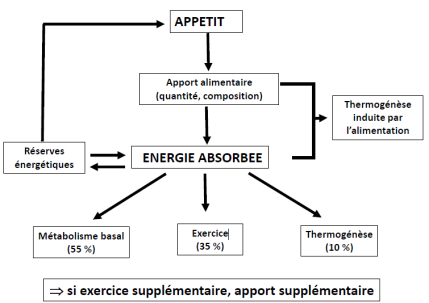 Mais si exercice supplémentaire, il faut des apport supplémentaire : le déplacement d’un corps alourdi est plus couteux énergétiquement La leptineGénétique Souris ob- ob- et souris ob+ ob+ Si on fait communiquer les souris par voie vasculaire La souris obèse a son profil adipeux qui baisse car avant elle mangeait tropIl lui manquait un signal de satiété : la leptineC’est un signal venant des adipocytes Si problème de la leptine : maladie métabolique Certains n’ont pas de leptineMais pour certains ça sera une résistance à la leptine (fréquent) Contrôle central de l’alimentation : neuropeptides orexigènes / anorexigèneNoyau arqué : Orexigènes : npy/agrp, galanin like peptide Anorexigènes : autres médiateurs ( A-MSH, CART, Neuromédine U, TRH)Autres noyaux de l’hypothalamusOrexigène  : Orexines, MCH, GalanineAnorxigènes : CRH, Ocytocine, Bombésine, NEurotensine, CCk, GLP-1/GLP-2Les héréditésMonogéniquesEx du gène de la leptinePolygéniquesCulturelleOn mange comme ça dans cette famille Ne pas oublier qu’on a en face un être mangeur